Appointment of a proxy for the General Assembly of ECCIL on June 6th 2019I,……………………………………. of   ,........................................................ am an ordinary            (name)       			             (company name)  member of ECCIL and not able to participate in the General Assembly.I therefore appoint (please select one)Top of Form Mr. Guy Apovy (guy.apovy@agl-allianz.com)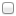  Mr. Daniel Boulom (d.boulom@sayfonlogistics.com) Mr. Martin Forsen (martin.forsen@buraphawood.com) Mr. Jack Sheehan (jack.sheehan@dfdl.com) Mr. Gerald Walewijk (lotus.consult@yahoo.com)………………………………………………………………………                                            (name)Bottom of Formwho is an ordinary member of ECCIL as my proxy for the General Assembly.I have contacted the person and ensured that he/she is willing to be my proxy and that he/she has not more than two other proxies.In case the person I appoint as a proxy has already three proxies or in case my proxy cannot participate in the GA due to unforeseen reasons I hereby authorize ECCIL to appoint another proxy on my behalf.Place, date								SignaturePlease send the filled in and signed form to Mr. Soulath Damrongphol (soulath.damrongphol@eccil.org) not later than May 31st 2019.